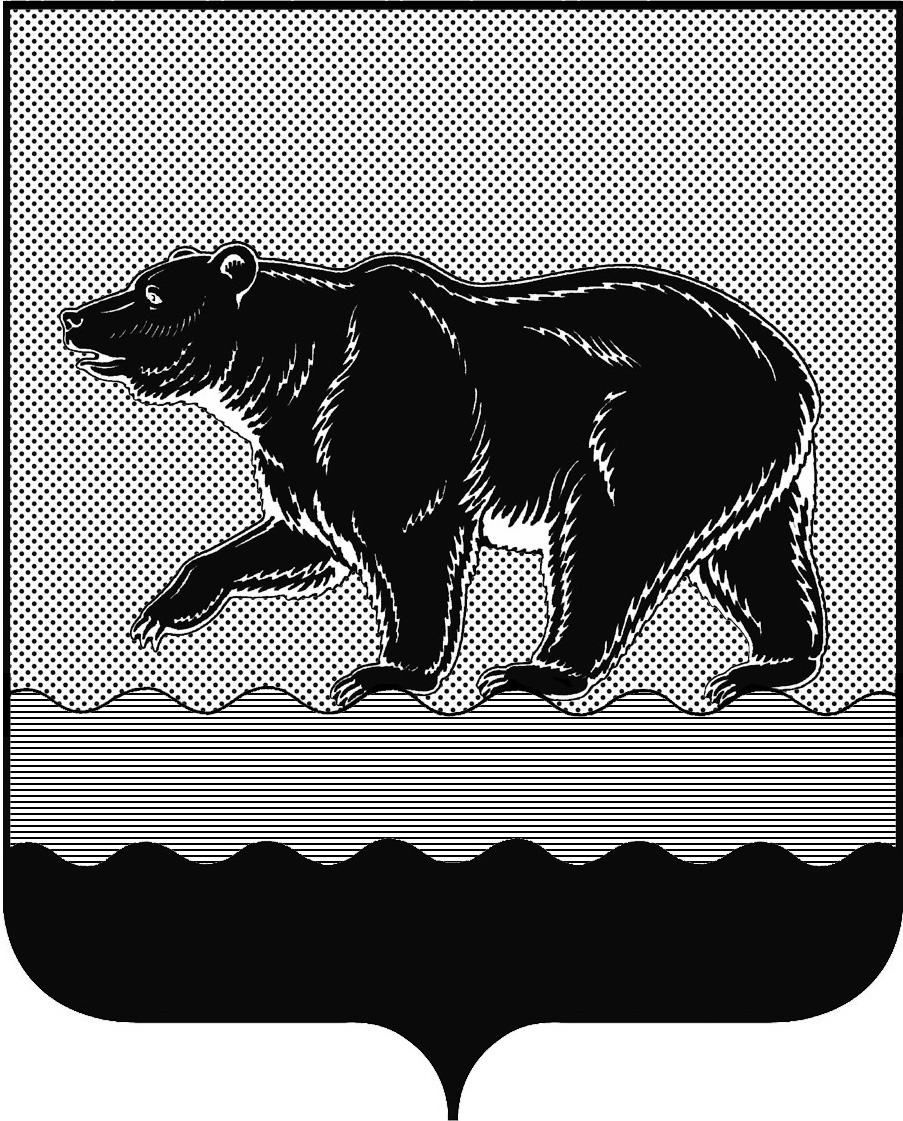 СЧЁТНАЯ ПАЛАТАГОРОДА НЕФТЕЮГАНСКА16 микрорайон, 23 дом, помещение 97, г. Нефтеюганск, 
Ханты-Мансийский автономный округ - Югра (Тюменская область), 628310  тел./факс (3463) 20-30-55, 20-30-63 E-mail: sp-ugansk@mail.ru www.admugansk.ru Заключение на проект постановления администрации города Нефтеюганска «Об утверждении порядка определения объёма и предоставления субсидий на реализацию социально значимых проектов социально ориентированным некоммерческим организациям, не являющимся государственными (муниципальными) учреждениями, осуществляющим деятельность в городе Нефтеюганске в сфере культуры» Счётная палата в соответствии с пунктом 7 части 2 статьи 9 Федерального закона от 07.02.2011 № 6-ФЗ «Об общих принципах организации и деятельности контрольно-счётных органов субъектов Российской Федерации и муниципальных образований» проводит финансово-экономическую экспертизу проектов муниципальных правовых актов (включая обоснованность финансово-экономических обоснований) в части, касающейся расходных обязательств муниципального образования.В целях проведения экспертизы представлен проект постановления администрации города «Об утверждении порядка определения объёма и предоставления субсидий на реализацию социально значимых проектов социально ориентированным некоммерческим организациям, не являющимся государственными (муниципальными) учреждениями, осуществляющим деятельность в городе Нефтеюганске в сфере культуры» (далее – Порядок).Общие требования к нормативным правовым актам, муниципальным правовым актам, регулирующим предоставление субсидий, в том числе грантов в форме субсидий, юридическим лицам, индивидуальным предпринимателям, а также физическим лицам - производителям товаров, работ, услуг утверждены Постановлением Правительства Российской Федерации от 18.09.2020 № 1492 (далее по тексу – Общие требования). По результатам экспертизы установлено:1. Пунктом 2.1 Порядка предусмотрено, что объявление о проведении конкурсного отбора размещается на официальном сайте органов местного самоуправления города Нефтеюганска в сети «Интернет» (www.admugansk.ru) и публикуется в официальном издании органов местного самоуправления города Нефтеюганска «Здравствуйте, нефтеюганцы!».В соответствии с подпунктом «б» пункта 4 Общих требований в целях установления порядка проведения отбора в правовом акте указываются сроки размещения на едином портале, а также при необходимости на официальном сайте главного распорядителя как получателя бюджетных средств в информационно-телекоммуникационной сети «Интернет» объявления о проведении отбора.Рекомендуем в пункте 2.1 Порядка:1) в целях экономии бюджетных средств, исключить нормы, в части публикации объявления о проведении конкурсного отбора в официальном издании органов местного самоуправления города Нефтеюганска «Здравствуйте, нефтеюганцы!» ввиду того, что в Общих требованиях отсутствует условие о публикации информации в печатном издании;2) дополнить информацией о размещении информации на едином портале бюджетной системы Российской Федерации в информационно-телекоммуникационной сети «Интернет» (далее по тексту – единый портал), кроме того указанной информацией дополнить подпункт 12 пункта 2.1, пункт 2.14 Порядка;3) дополнить сроком размещения объявления о проведении отбора. 2. В Порядке отсутствуют правила присвоения порядковых номеров заявкам участников отбора по результатам оценки и другие нормы в части присвоения порядковых номеров (абзацы 4, 10 подпункта «ж» пункта 4 Общих требований). Рекомендуем устранить замечание.3. Пункт 4 Порядка дополнить информацией, что отчётность определяется по формам, определённым типовыми формами соглашений, установленными финансовым органом муниципального образования (пункт 6 Общих требований). Рекомендуем устранить замечание.4. В Порядке отсутствую нормы, предусмотренные пунктом 11 Общих требований. Рекомендуем устранить замечание.На основании изложенного, рекомендуем до принятия Порядка устранить замечания, отражённые в настоящем заключении. Информацию о решениях, принятых по результатам рассмотрения настоящего заключения просим представить в наш адрес в срок до 23.09.2021 года.Председатель   			   		                                            С.А. ГичкинаИсполнитель:инспекторского отдела № 1Счётной палаты города НефтеюганскаФилатова Юлия Евгеньевна Тел. 8 (3463) 203303исх. СП-330-1 от 02.09.2021